5.1.3. Javna nabavaMjera 1. Jačanje zakonodavnog okvira javne nabave – sistematizacija i usklađivanje zakona, postupaka i priručnika u području javne nabaveMjera 2. Unapređenje sustava pravne zaštite u području javne nabave i nadzora nad provedbom ugovora o javnoj nabavi5.1.4. Trgovačka društva u većinskom državnom vlasništvuMjera 1. Intenziviranje unutarnjih i vanjskih nadzora poslovanja trgovačkih društava u većinskom državnom vlasništvu i uspostavljanje transparentnosti kriterija procjene efikasnosti poslovanjaMjera 2. Jačanje mehanizma sprječavanja sukoba interesa predsjednika i članova upravnih odbora trgovačkih društava u većinskom državnom vlasništvuMjera 3. Nadzor nad davanjem sponzorstava  i donacija u trgovačkim društvima u većinskom državnom vlasništvu5.1.5. Sprječavanje sukoba interesaMjera 2. Jačanje mehanizma provjere imovinskog stanja javnih dužnosnikaMjera 3. Podizanje svijesti o sukobu interesa svih kategorija i razina dužnosnika obuhvaćenih odredbama Zakona o sprječavanju sukoba interesa, u cilju osvješćivanja u problematici etike i integriteta5.1.6. Pravo na pristup informacijamaMjera 1. Jačanje provedbe Zakona o pravu na pristup informacijama i drugih propisa kojima se ostvaruje transparentnostMjera 2. Izgradnja i jačanje institucionalnih kapaciteta za provedbu Zakona o pravu na pristup informacijamaMjera 3. Jačanje svijesti o pravu na pristup informacijama i potrebi transparentnog rada tijela javne vlastiMjera 4. Poboljšanje pravnog okvira za ostvarivanje načela transparentnosti u javnom upravljanju5.1.7. Uloga organizacija civilnog društva, građana i medija u suzbijanju korupcijeMjera 1. Povećanje transparentnosti suradnje tijela javne vlasti s civilnim društvomMjera 2. Jačanje sposobnosti organizacija civilnog društva za aktivan doprinos provedbi antikorupcijskih mjeraMjera 3. Daljnje unaprjeđenje provedbe savjetovanja sa zainteresiranom javnošću Mjera 4. Unaprjeđivanje transparentnosti vlasničkih struktura medijaMjera 5. Unaprjeđivanje transparentnosti financiranja medija (posebice u odnosu na Agenciju za elektroničke medije tijela lokalne i područne (regionalne) samouprave)5.2. Posebni ciljevi za prioritetna (sektorska) područja5.2.1 PravosuđeMjera 1. Proaktivna primjena etičkih standarda i jačanje sustava upravljanja sukobom interesa pravosudnih dužnosnikaMjera 2. Unaprjeđenje sustava provjere imovinskih kartica pravosudnih dužnosnikaMjera 3. Jačanje sustava prijave koruptivnog ponašanja i uređenje zakonskog okvira za zaštitu zviždača5.2.2. GospodarstvoMjera 1. Transparentna i učinkovita dodjela javnih ovlasti subjektima iz gospodarskog sektoraMjera 2. Osiguranje učinkovite i transparentne dodjele potpora (subvencija), donacija i pomoći iz područja poduzetništva i obrta te gospodarstva (industrija, energetika, trgovina, investicije)Mjera 3. Unaprjeđenje djelovanja inspekcijskih poslova u gospodarstvuMjera 4. Jačanje kontrole i koordinacije u postupcima provedbe natječaja i sklapanja ugovora u vezi s korištenjem financijskih sredstava EU5.2.3. Javne financije Mjera 1. Učinkovito upravljanje i kontrola javnih financija i učinkovita naplata prihoda iz nadležnosti proračunskih korisnika i jedinica lokalne i područne (regionalne) samouprave te zakonitost korištenja proračunskih sredstavaMjera 2. Jačanje administrativnih kapaciteta zaposlenika Ministarstva financijaMjera 4. Uspostava automatizirane obrade transakcija i osoba radi ubrzanja poslovnih procesa Ureda za sprječavanje pranja novcaMjera 6. Jačanje integriteta i odgovornosti zaposlenika Carinske uprave te osiguravanje adekvatnih tehničkih preduvjeta učinkovitom provođenju carinskih postupaka5.2.4. PoljoprivredaMjera 1. Osiguravanje učinkovitog i transparentnog raspolaganja poljoprivrednim zemljištem u vlasništvu Republike Hrvatske u službi gospodarkog rasta te zaštite nacionalnih interesaMjera 2. Transparentna i učinkovita dodjela javnih ovlasti za obavljanje poslova službenih kontrola u veterinarstvu5.2.5. ZdravstvoMjera 1. Jačanje kontrolnih mehanizama na svim razinama unutar zdravstvenog sustavaMjera 2. Transparentno i učinkovito upravljanje listama čekanjaMjera 3. Objedinjavanje javne nabave roba, radova i usluga u zdravstvenim ustanovama5.2.6. Znanost, obrazovanje i sportMjera 2. Podizanje svijesti među mladima o nužnosti preveniranja i suzbijanja korupcijeMjera 4. Jačanje transparentnosti i odgovornosti u trošenju javnih sredstava u sportuMjera 5. Jačanje integriteta u radu sportske inspekcijeSTATISTIKA PROVEDBE AKTIVNOSTI 5.1. Horizontalni ciljevi5.1.1. Integritet unutar političkog sustava i uprave5.1.2. Lokalna i područna (regionalna) samouprava5.1.3. Javna nabava5.1.4. Trgovačka društva u većinskom državnom vlasništvu 5.1.5. Sprječavanje sukoba interesa 5.1.6. Pravo na pristup informacijama5.1.7. Uloga organizacija civilnog društva, građana i medija u suzbijanju korupcije5.2. Posebni ciljevi za prioritetna (sektorska) područja5.2.1. Pravosuđe5.2.2. Gospodarstvo  5.2.3. Javne financije5.2.4. Poljoprivreda 5.2.5. Zdravstvo5.2.6. Znanost, obrazovanje i sportAktivnost 22.Osnivanje međuresorne savjetodavne radne skupine za politiku javne nabaveNositeljMinistarstvo gospodarstva, poduzetništva i obrta (Ministarstvo gospodarstva i održivog razvoja)SunositeljDržavna komisija za kontrolu postupaka javne nabaveMinistarstvo obrane Središnji državni ured za središnju javnu nabavuMinistarstvo zdravstvaNarodne novineRok za provedbuIII. kvartal 2019.Potrebna sredstvaNisu potrebna dodatna sredstvaPokazatelji provedbe- Osnovana međuresorna savjetodavna radna skupina Status provedbeNije provedenoDetalji provedbeObzirom da je osnovana Međuresorna savjetodavna radna skupina za koordinaciju i praćenje ispunjenosti uvjeta koji omogućavaju provedbu fondova EU u razdoblju od 2021. do 2027. godine u kojoj MINGOR vodi podskupinu Djelotvorni mehanizmi praćenja tržišta javne nabave, predlaže se odgoda osnivanja međuresorne savjetodavne radne skupine za politiku javne nabave.Aktivnost 23. Izrada analize korupcijskih rizika u žalbenim postupcima (Godišnje izvješće o radu DKOM-a)NositeljDržavna komisija za kontrolu postupaka javne nabaveSunositelj/Rok za provedbuIV. kvartal 2019.IV. kvartal 2020.Potrebna sredstvaNisu potrebna dodatna sredstvaPokazatelji provedbe- Godišnje izvješće o radu DKOM-a izrađeno i objavljeno na stranicama DKOM-a- Izvješće prihvaćeno od strane Hrvatskog saboraStatus provedbeProvedenoDetalji provedbeAnaliza je izrađena i definirana u sklopu sadržaja Godišnjeg izvješća o radu DKOM-a za 2018. godinu, koje je usvojeno od strane Hrvatskog sabora na 14. sjednici održanoj 18. listopada 2019. godine. Godišnje izvješće o radu DKOM-a za 2019. godinu dostavljeno je Hrvatskom saboru 16. lipnja 2020. godine. Vlada RH se aktom od 8. listopada 2020. očitovala kako nema primjedbi na isto. Odbor za gospodarstvo Hrvatskoga sabora je na sjednici održanoj 24. studenoga 2020. jednoglasno donio zaključak kojim se prihvaća Godišnje izvješće o radu Državne komisije za kontrolu postupaka javne nabave za 2019. godinu i temeljem članka 44. stavka 6. Poslovnika Hrvatskoga sabora predlaže da se Godišnje izvješće o radu DKOM-a za 2019. raspravi na sjednici Sabora.Predmetni dokument bio je na dnevnom redu 6. sjednice Hrvatskoga sabora. Aktivnost 24.Objava najznačajnijih odluka Državne komisije i Suda Europske unijeNositeljDržavna komisija za kontrolu postupaka javne nabaveSunositelj/Rok za provedbuIV. kvartal 2019.IV. kvartal 2020.Potrebna sredstvaNisu potrebna dodatna sredstvaPokazatelji provedbe- Objava odluka na mrežnim stranicama DKOM-aStatus provedbeProvedeno Detalji provedbeDKOM na svojim mrežnim stranicama objavljuje najznačajnije presude Suda Europske unije, kao i najznačajnije presude Visokog upravnog suda Republike Hrvatske, kojima se najznačajnije utječe na praksu DKOM-a. Također, DKOM objavljuje i pravna shvaćanja, usvojena na sjednici DKOM-a, a kojima se ujednačava postupanje i praksa DKOM-a. Presude Suda Europske unije se objavljuju na mrežnim stranicama DKOM-a: https://www.dkom.hr/izbor-presuda-suda-europske-unije/1233 Aktivnost 28.Donošenje Odluke Vlade Republike Hrvatske o obvezi uvođenja funkcije usklađenosti u pravnim osobama u većinskom državnom vlasništvuNositeljMinistarstvo državne imovine (Ministarstvo prostornoga uređenja, graditeljstva i državne imovine)Sunositelj/Rok za provedbuI. kvartal 2020.Potrebna sredstvaNisu potrebna dodatna sredstvaPokazatelji provedbe- Donesena Odluka Vlade Republike HrvatskeStatus provedbeProvedenoDetalji provedbeVlada Republike Hrvatske donijela je na sjednici održanoj 17. listopada 2019. godine Odluku o obvezi uvođenja funkcije praćenja usklađenosti poslovanja u pravnim osobama u većinskom državnom vlasništvu („Narodne novine“, br. 99/19).Aktivnost 29. Edukacija članova uprava trgovačkih društava u većinskom državnom vlasništvuNositeljPovjerenstvo za odlučivanje o sukobu interesaSunositelj/Rok za provedbuIV. kvartal 2020.Potrebna sredstvaNisu potrebna dodatna sredstvaPokazatelji provedbe- Održana 1 edukacija godišnjeStatus provedbeNije provedeno Detalji provedbeAktivnost nije provedena obzirom da je planirana za 2020. godinu u kojoj održavanje edukacija zbog epidemije uzrokovane virusom COVID-19 nije bilo moguće.Aktivnost 30. Provedba programa edukacije trgovačkih društava u vlasništvu Republike Hrvatske, odnosno jedne ili više JLP(R)S o kriterijima i mjerilima dodjele donacija i sponzorstava udrugama civilnog društvaNositeljUred za udruge Vlade Republike Hrvatske Sunositelj/Rok za provedbuIV. kvartal 2020.Potrebna sredstvaNisu potrebna dodatna sredstvaPokazatelji provedbe- Održane minimalno 2 edukativne radionice godišnjeStatus provedbeProvedenoDetalji provedbeTijekom 2019. i 2020. godine Ured za udruge Vlade RH ukupno je organizirao 4 radionice pod nazivom „Pravila dodjele donacija i sponzorstava udrugama“. Sve radionice održane su u Zagrebu (osigurana hrana i piće sudionicima). Radionice je pohađalo 78 polaznika. Pojedinačno, radionicama su prisustvovali djelatnici 49 trgovačkih društava čiji su osnivači jedinice lokalne i područne (regionalne) samouprave te djelatnici 14 trgovačkih društava čiji je osniač Republika Hrvatska. Ukupno se radi o predstavnicima 63 različita javna trgovačka društva. Broj polaznika radionica i razine sa kojih isti dolaze uglavnom održava omjer trgovačkih društava iz baze sa kojom raspolaže Ured za udruge. Prema podacima s kojima raspolaže Ured za udruge i koje koristi prilikom prikupljanja podataka o financiranju organizacija civilnoga društva od strane javnih trgovačkih društava, u RH trenutno je aktivno 281 trgovačko društvo u vlasništvu RH i 951 javno trgovačko društvo u vlasništvu JLP(R)S , što čini ukupno 1.232 javna trgovačka društva.Aktivnost 34. Unaprjeđenje sustava podnošenja izvješća o imovinskom stanju dužnosnika omogućavanjem automatskog popunjavanja dijela podataka iz dostupnih javnih izvoraNositeljPovjerenstvo za odlučivanje o sukobu interesaSunositelj/Rok za provedbuIV. kvartal 2019.Potrebna sredstva100.000,00 knPokazatelji provedbe- Unaprijeđen sustav izvješća o imovinskom stanju dužnosnikaStatus provedbeDjelomično provedenoDetalji provedbeNastavljen je rad na unaprijeđenju sustava izvješća o imovinskom stanju dužnosnika, a provedba ove aktivnosti je predviđena i u Nacionalnom planu oporavka i otpornosti te bi se tako financirala sredstvima iz fonda predviđenog za to. Isto tako, a obzirom na potpisane Sporazume:s Ministarstvom gospodarstva, poduzetništva i obrta o pristupu bazama Obrtnog registra,s Državnom geodetskom upravom o korištenju podataka o nekretninama kao is Agencijom za plaćanje u poljoprivredi, ribarstvu i ruralnom razvoju u vezi korištenja podataka Upisnika OPG-ova,izvršene su preinake u aplikaciji za automatsku usporedbu podataka o imovinskom stanju kako bi se podaci iz navedenih baza mogli prihvatiti, pohraniti i koristiti u okviru ove aplikacije.Aktivnost 35. Održavanje Okruglih stolova o pitanjima sukoba interesa i načelima obnašanja javnih dužnostiNositeljPovjerenstvo za odlučivanje o sukobu interesaSunositelj/Rok za provedbuIV. kvartal 2020.Potrebna sredstva10.000,00 kn Pokazatelji provedbe- Održan 1 okrugli stol godišnjeStatus provedbeDjelomično provedeno Detalji provedbeZbog epidemije uzrokovane virusom COVID-19, u 2020. godini edukacije nisu održavane.Aktivnost 36.Izdavanje publikacije o osnovnim obvezama i ograničenjima dužnosnika sukladno odredbama Zakona o sprječavanju sukoba interesaNositeljPovjerenstvo za odlučivanje o sukobu interesaSunositelj/Rok za provedbuI. kvartal 2020.Potrebna sredstva5.000,00 Pokazatelji provedbe- Izdana publikacijaStatus provedbeProvedenoDetalji provedbePovjerenstvo za odlučivanje o sukobu interesa je početkom studenoga 2020. godine izdalo publikaciju „Osnovne obveze i ograničenja dužnosnika sukladno odredbama Zakona o sprječavanju sukoba interesa“. Navedena publikacija trebala bi poslužiti kao vodič kroz odredbe predmetnog Zakona, s ciljem ostvarivanja svrhe donošenja istog, a koja je u samom Zakonu definirana kao sprječavanje privatnih utjecaja na donošenje odluka u obnašanju javnih dužnosti, jačanje integriteta, objektivnosti, nepristranosti i transparentnosti u obnašanju javnih dužnosti te jačanje povjerenja građana u tijela javne vlasti. Publikacija je dostavljena zastupnicima u Hrvatskom saboru, članovima Vlade Republike Hrvatske, kao i ostalim dužnosnicima koji obnašaju dužnost u Saboru i Vladi  te je objavljena na mrežnim stranicama Povjerenstva. Publikacije | Povjerenstvo za odlučivanje o sukobu interesa (sukobinteresa.hr)Aktivnost 37. Izrada novog upitnika za samoprocjenu transparentnosti i otvorenosti NositeljPovjerenik za informiranjeSunositelj/Rok za provedbuI. kvartal 2020.Potrebna sredstvaNisu potrebna dodatna sredstvaPokazatelji provedbe- Izrađen, objavljen i predstavljen upitnik za samoprocjenu na temelju unaprijeđene metodologije- Upitnik testiran u okviru najmanje 3 radionice za službenike za informiranjeStatus provedbeProvedenoDetalji provedbeAktivnost je provedena i to na temelju nove, unaprijeđene metodologije praćenja primjene članaka 10., 11. i 12. Zakona o pravu na pristup informacijama („Narodne novine“, 25/13 i 85/15). Upitnik za samoprocjenu je izrađen i objavljen na internetskoj stranici Povjerenika za informiranje, na poveznici https://www.pristupinfo.hr/dokumenti-i-publikacije/instrument-kvalitete-upitnik-za-samoprocjenu/, dok su radionice za testiranje upitnika putem sustava Državne škole za javnu upravu prolongirane iz razloga odgode edukacija „uživo“ zbog pandemije COVID-19. Upitnik se nalazi u upotrebi i tijela javne vlasti se upućuju na njegovo popunjavanje prilikom postupanja po predstavkama korisnika koji ukazuju na nedostatnu razinu ispunjenja obveze proaktivne objave informacija.Aktivnost 41. Identificiranje aplikacija koje koriste otvorene podatke i objava na Portalu otvorenih podatakaNositeljSredišnji državni ured za razvoj digitalnog društvaSunositelj/Rok za provedbuIV. kvartal 2020.Potrebna sredstva617.000,00 knPokazatelji provedbe- Identificirane aplikacije koje koriste otvorene podatke- Poveznice objavljene na Portalu otvorenih podatakaStatus provedbeProvedeno Detalji provedbeNa novom Portalu otvorenih podataka, uspostavljenom u sklopu projekta „Prilagodba informacijskih sustava tijela javnog sektora Portalu otvorenih podataka (Open Data)“, projektne aktivnosti „Nabava usluga tehnološke, procesne i funkcionalne nadogradnje postojećeg IT sustava objave otvorenih podataka“, u dijelu portala https://data.gov.hr/hr/aplikacije objavljene su aplikacije koje koriste otvorene podatke.Aktivnost 42. Formiranje nacionalne mreže za otvorene podatke s relevantnim predstavnicima državne uprave, civilnog društva, lokalne samouprave, znanstvene zajednice, medija i gospodarstvaNositeljSredišnji državni ured za razvoj digitalnog društvaSunositelj/Rok za provedbuIV. kvartal 2020.Potrebna sredstvaNisu potrebna dodatna sredstvaPokazatelji provedbe- Formirana nacionalna mreža za otvorene podatke - Održana 4 sastanka mreže godišnjeStatus provedbeNije provedenoDetalji provedbeNacionalna mreža za otvorene podatke nije uspostavljena, međutim planirano je osnivanje tijela koje će se baviti otvorenim podacima.Aktivnost 43. Provedba edukacija za službenike u tijelima javne vlasti o pravu na pristup informacijamaNositeljPovjerenik za informiranjeSunositeljDržavna škola za javnu upravuRok za provedbuIV. kvartal 2020.Potrebna sredstvaNisu potrebna dodatna sredstvaPokazatelji provedbe- Provedeno minimalno 3 edukacije godišnje za službenike u tijelima javne vlasti - Educirano ukupno najmanje 60 službenika godišnjeStatus provedbeProvedenoDetalji provedbeU 2020. održane su ukupno 3 edukacije Pravo na pristup informacijama - osnovni modul putem sustava Državne škole za javnu upravu, za 47 polaznika, a druge su odgođene dok se ne steknu uvjeti za ponovno održavanje klasičnih edukacija. Putem platforme ZOOM u suradnji s Državnom školom, održana je u prosincu krojena edukacija Pristup informacijama i transparentnost tijela javne vlasti za Primorsko-goransku županiju za 12 polaznika.U 2019. i u 2020. (on-line, putem ZOOM platforme) održano je godišnje savjetovanje službenika za informiranje, kao oblik edukacije uz umrežavanje, dijalog i pružanje uvida u širi kontekst postupanja prema Zakonu o pravu na pristup informacijama, na kojima je sudjelovalo ukupno preko 300 službenika.Aktivnost 44. Provedba tematskih webinara za službenike u tijelima javne vlastiNositeljPovjerenik za informiranjeSunositelj/Rok za provedbuIV. kvartal 2020.Potrebna sredstvaNisu potrebna dodatna sredstvaPokazatelji provedbe- Provedeno minimalno 5 webinara godišnje - Educirano ukupno najmanje 50 službenika godišnjeStatus provedbeProvedenoDetalji provedbeTijekom 2020. održano je ukupno 12 tematskih webinara, osmišljenih na način da kroz kratko vrijeme pruže sve relevantne informacije, i to na sljedeće teme: Osobni podaci, Evidentiranje zahtjeva u službeni upisnik, Poslovna, profesionalna i porezna tajna, Proaktivna objava informacija, Savjetovanja s javnošću i Ponovna uporaba informacija. Ukupno je na webinarima sudjelovalo 496 službenika iz tijela javne vlasti.Aktivnost 45. Provedba kampanje za korisnike prava na pristup informacijamaNositeljPovjerenik za informiranjeSunositelj/Rok za provedbuIV. kvartal 2020.Potrebna sredstva25.000,00 knPokazatelji provedbe- Izrađeni i objavljeni promotivni materijali i distribuirani u najmanje 1.000 tijela javne vlasti- Provedena anketa među korisnicima o razini znanja i svijesti o pravu na pristup informacijama- Održano najmanje 4 webinara godišnje za korisnike- Distribuirani video edukativni materijali na internet stranici i društvenim mrežama (minimalni doseg 2.000 korisnika)- Radijski spot o PPI distribuiran kroz mrežu nacionalnih radijskih stanicaStatus provedbeProvedenoDetalji provedbePovjerenik za informrianje je tijekom 2020. godine značajan dio svojih aktivnosti usmjerio na provedbu ciljanih kampanja za korisnike prava na prisutp informacijama: Kampanja Ostvari svoje pravo na informacijuZnačajan dio promotivnih aktivnosti odnosio se na provedbu medijske kampanje Ostvari svoje pravo na informaciju koju je na inicijativu Povjerenika dodjelom gratis termina za emitiranje video i audio promotivnih filmova o pravu na pristup informacijama podržalo preko 20 nacionalnih i regionalnih radijskih i televizijskih kuća. Spotovi su nastali u okviru provedbe projekta sufinanciranog od strane Europskog socijalnog fonda Jačanje kapaciteta tijela javne vlasti, udruga, medija i građana za provedbu ZPPI-ja.Spotovi Povjerenika emitirani preko 335 puta, a bili su dostupni za pregled i klikom na prigodne bannere na portalima. S obzirom na dosadašnje teškoće vezane uz promociju prava na pristup informacijama što širem krugu korisnika (građana) ova kampanja može se smatrati izuzetno značajnom i uspješnom. Kampanja Pravo na pristup informacijama za mlade: Želim znati, želim sudjelovati Povjerenik je u 2020. godini nastavio s provedbom uspješne ciljane kampanje Pristup informacijama za mlade: Želim znati, želim sudjelovati, pa je tijekom izvještajnog razdoblja održao radionice za ukupno 75 studenata na Pravnom fakultetu Sveučilišta u Splitu, te Visokom učilištu za komunikacijski menadžment Edward Bernays. Radionicama je prethodilo ispunjavanje anketnog upitnika kojima se željela utvrditi razina upoznatosti s načinima ostvarivanja i zaštite prava na informaciju. Radionice su bile osmišljene na način da studente i nastavnike potaknu da koriste mogućnosti koje im pruža ZPPI prije svega u njihovim akademskim naporima, prilikom obrađivanja pojedinih stručnih tema ili u fazi pripreme za izradu stručnih i diplomskih radnji.Dodatno, jedan od ciljeva je bio i ukazivanje na mogućnost korištenja otvorenih podataka u svrhu njihove ponovne uporabe i razvoja novih vrijednosti, kao i sudjelovanja u donošenju odluka na europskoj, nacionalnoj i lokalnoj razini. Zbog pandemijskih uvjeta, radionica koja je planirana za svibanj na Fakultetu političkih znanosti Sveučilišta u Zagrebu morala je biti odgođena. Otvorena klima- program za mladeKao partner u projektu, Ured povjerenika za informranje je sudjelovao u organizaciji i održavanju trodnevnog programa “Otvorena klima” za mlade koji dijele interes za klimatske promjene, a koji su imati priliku raditi s preko 20 hrvatskih i europskih stručnjaka na razvoju javnih politika na području zaštite okoliša i tako utjecati na donositelje odluka. Tijekom edukacije sudionici su naučili koristiti vještine kao što su online istraživanje, dostupnost i provjera podataka i informacija, izrada rješenja temeljnih odrednica javnih politika, zagovaranje i lobiranje, timski rad i umrežavanje.Kao doprinos promicanju ovih tema među studentima i općenito mlađom populacijom, Povjerenik je izradio letak Otvoreni podaci – otvorene mogućnosti, dostupan na poveznici https://pristupinfo.hr/wp-content/uploads/2020/10/otvoreni-podaci-za-mlade.pdf?x58018U odnosu na prethodna razdoblja, zabilježen je dodatni interes medija za specijalizirane teme i specifičnosti primjene ZPPI-ja, posebno kad je riječ o ograničenjima prava na pristup informacijama. Javnost se nastoji informirati putem kontinuirane komunikacije s novinarima, objavom sadržaja na internetskoj stranici www.pristupinfo.hr, a također se objavljuju i dostavljaju stručnoj javnosti newsletteri s najnovijim vijestima na području prava na pristup informacijama.Sadržaj koji se objavljuje na internetskim stranicama Povjerenika i dalje se koncepcijski dograđuje, a najkorištenije i najposjećenije su aplikacije – Tražilica odluka i mišljenja Povjerenika i Visokog upravnog suda - TOM, Popis tijela javne vlasti i aplikacija za podnošenje godišnjeg izvješća. Također je dostupan i novi alat za samoprocjenu tijela javne vlasti o usklađenosti vlastitih internetskih stranica s pojedinim odredbama Zakona o pravu na pristup informacijama,.Tijekom 2020. je na internetskoj stranici Povjerenika u sklopu redovitog izvještavanja javnosti i ciljnih skupina objavljeno ukupno 42 vijesti i obavijesti.  U okviru provedbe ove aktivnosti Povjerenik za informiranje je, osim redovitog komuniciranja s korisnicima prava na pristup informacijama putem info-telefona i davanjem pisanih mišljenja o primjeni Zakona povodom upita, održavao i tematske webinare za korisnike.Tijekom siječnja 2020. pokrenuta je kampanja Povjerenika za informiranje s ciljem upoznavanja javnosti s pravom na pristup informacijama i načinima ostvarivanja ovog prava, u suradnji s mrežom Hrvatske radiotelevizije i 25 lokalnih televizijskih i radijskih stanica te portala, pa je promidžbeni audio i radio spot Povjerenika za informiranje emitiran 355 puta tijekom siječnja i veljače 2020. U povodu obilježavanja Međunarodnog dana prava na pristup informacijama 28. rujna 2020., Povjerenik za informiranje pokrenuo je ciklus prethodnih rasprava, osim s tijelima javne vlasti i  s korisničkim skupinama (udruge, mediji, akademska zajednica), o mogućim doradama nekih instituta ostvarivanja prava na pristup informacijama.  Rasprave su trajale do konca prosinca 2020. Aktivnost 47.Izrada Smjernica o pristupu informacijama i klasificiranim podacimaNositeljPovjerenik za informiranjeSunositelj/Rok za provedbuII. kvartal 2020.Potrebna sredstvaNisu potrebna dodatna sredstvaPokazatelji provedbe- Izrađene i objavljene SmjerniceStatus provedbeProvedenoDetalji provedbeS ciljem olakšavanja provedbe postupka po zahtjevu za pristup informacijama kojim se traže informacije koje su klasificirane stupnjem tajnosti podataka, Povjerenik za informiranje izradio je Smjernice o pristupu informacijama i klasificiranim podacima.  Također je objavljena na poveznici https://pristupinfo.hr/pravni-okvir/upute-smjernice-obrasci/ .Pristup klasificiranim podacima može biti ograničen ili omogućen, ovisno o rezultatu provedenog testa razmjernosti i javnog interesa. Kako bi doprinijele pravilnom, zakonitom i efikasnom odlučivanju po zahtjevima korisnika kojima se traži pristup informacijama koje su klasificirane stupnjem tajnosti, Smjernice sadrže prikaz pravnog okvira i načina postupanja s klasificiranim podacima prilikom rješavanja takvih zahtjeva. Stoga su Smjernice namijenjene službenicima za informiranje koji rješavaju zaprimljene zahtjeve, ali i ostalim službenicima u tijelima javne vlasti, koji su uključeni u postupak ostvarivanja prava na pristup informacijama.Smjernica je prezentirana na Godišnjem savjetovanju službenika za informiranje održanom u studenom 2020. godine u Zagrebu. Aktivnost 48. Ažuriranje baze podataka o sastavima radnih skupina za izradu nacrta zakona, drugih propisa i akata te drugih povjerenstava i radnih tijela (uključujući ona u kojima sudjeluju organizacije civilnog društva i ostali predstavnici zainteresirane javnosti) u sklopu savjetovanja.gov.hr.Ažuriranje baze podataka o sastavima radnih skupina za izradu nacrta zakona, drugih propisa i akata te drugih povjerenstava i radnih tijela (uključujući ona u kojima sudjeluju organizacije civilnog društva i ostali predstavnici zainteresirane javnosti) u sklopu savjetovanja.gov.hr.NositeljUred za udruge Vlade Republike HrvatskeUred za udruge Vlade Republike HrvatskeSunositeljPovjerenik za informiranjePovjerenik za informiranjeRok za provedbuIV. kvartal 2019.IV. kvartal 2019.Potrebna sredstvaNisu potrebna dodatna sredstvaNisu potrebna dodatna sredstvaPokazatelji provedbe- Ažurirana baza podataka na stranici https://savjetovanja.gov.hr/baza-savjetodavnih-tijela/1118 o sastavima radnih skupina u otvorenom obliku- Ažurirana baza podataka na stranici https://savjetovanja.gov.hr/baza-savjetodavnih-tijela/1118 o sastavima radnih skupina u otvorenom oblikuStatus provedbeDjelomično provedenoDjelomično provedenoDetalji provedbeUred za zakonodavstvo Vlade RH kontinuirano provodi ovu aktivnost. U sklopu portala savjetovanja.gov.hr nalazi se podstranica „Baza savjetodavnih tijela“ te je putem iste moguće pretraživati stalna i povremena (ad hoc) radna i savjetodavna tijela državnih tijela. Podatke je moguće pretraživati prema državnom tijelu, vrsti savjetodavnog tijela, imenu i prezimenu člana te prema instituciji/organizaciji iz koje dolazi. Na temelju upute Ureda za zakonodavstvo, tijela javne vlasti dostavljaju svoja očitovanja sukladno kojima se podstranica redovito ažurira. Podacima se direktno može pristupiti putem poveznicehttps://savjetovanja.gov.hr/baza-savjetodavnih-tijela/1118.Ured za zakonodavstvo Vlade RH kontinuirano provodi ovu aktivnost. U sklopu portala savjetovanja.gov.hr nalazi se podstranica „Baza savjetodavnih tijela“ te je putem iste moguće pretraživati stalna i povremena (ad hoc) radna i savjetodavna tijela državnih tijela. Podatke je moguće pretraživati prema državnom tijelu, vrsti savjetodavnog tijela, imenu i prezimenu člana te prema instituciji/organizaciji iz koje dolazi. Na temelju upute Ureda za zakonodavstvo, tijela javne vlasti dostavljaju svoja očitovanja sukladno kojima se podstranica redovito ažurira. Podacima se direktno može pristupiti putem poveznicehttps://savjetovanja.gov.hr/baza-savjetodavnih-tijela/1118.Aktivnost 49.Aktivnost 49.Izrada novog informacijskog sustava za praćenje i vrednovanje dodjele financijskih sredstava udrugama koje provode programe i/ili projekte od interesa za opće dobro (čl. 56 Uredbe o kriterijima, mjerilima i postupcima financiranja i ugovaranja programa i projekata od interesa za opće dobro koje provode udruge)NositeljNositeljUred za udruge Vlade Republike HrvatskeSunositeljSunositelj/Rok za provedbuRok za provedbuIV. kvartal 2020.Potrebna sredstvaPotrebna sredstva3.900.000,00 kn (1.950.000,00 kn na godišnjoj razini, Izvor 561 – 85%, Izvor 12 – 15%)Pokazatelji provedbePokazatelji provedbe- Izrađen opis poslova za izradu novog informacijskog sustava- Uspostavljen novi informacijski sustav- Objavljeni izvještaji o provedenim financiranim programima organizacija civilnog društva- Najmanje 10 davatelja financijskih sredstava na nacionalnoj razini koristi novi informacijski sustavStatus provedbeStatus provedbeNije provedenoDetalji provedbeDetalji provedbeOdržano je nekoliko konzultativnih sastanaka sa predstavnicima APIS IT – Agencija za podršku informacijskim sustavima i informacijskim tehnologijama d.o.o. u svrhu razrade projektnog sažetka potrebnog za izradu novog Informacijskog sustava za praćenje i vrednovanje dodjele financijskih sredstava udrugama koje provode programe i/ili projekte od interesa za opće dobro.Aktivnost 50.Provedba programa edukacije o kriterijima, mjerilima i postupcima financiranja i ugovaranja programa i projekata od interesa za opće dobro koje provode udrugeNositeljUred za udruge Vlade Republike HrvatskeSunositeljDržavna škola za javnu upravuRok za provedbuIV. kvartal 2020.Potrebna sredstvaNisu potrebna dodatna sredstvaPokazatelji provedbe- Provedena 3 edukacijska seminara na državnoj te 3 na razini JLP(R)S, od čega je barem jedan usmjeren analizi konkretnih slučajeva, namijenjen službenicima koji su odslušali osnovni program - Najmanje 15 sudionika po seminaruStatus provedbeProvedenoDetalji provedbeTijekom 2019. i 2020. godine Ured za udruge je u suradnji s Državnom školom za javnu upravu održao 14 radionica na temu primjene Uredbe o kriterijima, mjerilima i postupcima financiranja i ugovaranja programa i projekata od interesa za opće dobro koje provode udruge. Radionice su bile namijenjene državnim i lokalnim službenicima, a sastojale su se od dva modula. Prvi modul je trodnevna osnovna radionica „Standardi financiranja i ugovaranja programa i projekata od interesa za opće dobro koje provode udruge – I. modul“, a drugi modul je napredna dvovnevna radionica „Standardi financiranja i ugovaranja programa i projekata od interesa za opće dobro koje provode udruge – II. modul“. I. modul je pohađalo 179 osoba, a II. modul 76 osoba. Sveukupno, radionice je pohađalo 255 osoba.Aktivnost 51.Unaprjeđenje partnerstva između lokalnih vlasti i OCD-ova za ujednačen regionalni razvoj civilnoga društvaNositeljUred za udruge Vlade Republike HrvatskeSunositeljHrvatska zajednica županija, Hrvatska zajednica općina, Udruga gradovaRok za provedbuIV. kvartal 2020.Potrebna sredstvaNisu potrebna dodatna sredstvaPokazatelji provedbe- Najmanje 100 gradova koji su potpisali i promovirali Deklaraciju o suradnji gradova i OCD-ova- Najmanje 10 županija koje su potpisale i promovirale Deklaraciju o suradnji županija i OCD-ova- Najmanje 25 općina koje su potpisale Deklaraciju o suradnji općina i OCD-ova- Najmanje 30 općina, gradova odnosno županija koje su s organizacijama civilnoga društva potpisale Povelje o suradnji- Najmanje 10 osnovanih savjeta za razvoj civilnoga društva na lokalnim razinamaStatus provedbeDjelomično provedenoDetalji provedbeDeklaraciju o suradnji gradova i organizacija civilnog društva potpisalo je 79 gradova, a jedna županija je potpisala Deklaraciju o suradnji županija i organizacija civilnog društva.Aktivnost 52. Poticanje tijela javne vlasti na otvaranje podataka u okviru OP ULJP 2014.-2020. u području podrške partnerskim inovativnim projektima civilnog, javnog i poslovnog sektora za ponovno korištenje otvorenih javnih podataka i razvoj informacijsko komunikacijskih tehnologija (IKT) i mobilnih aplikacija za kvalitetnije sudjelovanje građana u lokalnom odlučivanjuNositeljUred za udruge Vlade Republike HrvatskeSunositelj/Rok za provedbuIV. kvartal 2020.Potrebna sredstva27.000.000,00 kn, Izvor 561 – 85%, Izvor 12 – 15%Pokazatelji provedbe- 15 ugovorenih projekata- 27.000.000,00 kuna ugovoreno u okviru poziva na dodjelu bespovratnih sredstava- 30 organizacija civilnoga društva uključenih u provedbu aktivnosti- Najmanje 15 tijela javne vlasti uključenih u provedbu aktivnostiStatus provedbeNije provedenoDetalji provedbeAktivnost nije realizirana u traženom razdoblju.Aktivnost 53. Provedba projekata ugovorenih u okviru OP ULJP 2014.-2020. u području suradnje organizacija civilnoga društva i lokalnih vlasti za prevenciju korupcije i sukoba interesa u provedbi javnih politikaNositeljUred za udruge Vlade Republike Hrvatske SunositeljOrganizacije civilnog društva Rok za provedbuIV. kvartal 2020.Potrebna sredstva14.000.000,00 kn, Izvor 561 – 85%, Izvor 12 – 15% Pokazatelji provedbe- 35 ugovorenih projekata- 14.000.000,00 kuna ugovoreno u okviru poziva na dodjelu bespovratnih sredstava- Najmanje 70 organizacija  civilnoga društva uključenih u provedbu aktivnosti - Najmanje 70 JLP(R)S uključenih u provedbu aktivnostiStatus provedbeNije provedenoDetalji provedbePoziv na dostavu projektnih prijedloga „Suradnja organizacija civilnoga društva i lokalni vlasti za prevenciju korupcije i sukoba interesa u provedbi javnih politika“ u procesu je ugovaranja.Aktivnost 54. Provođenje programa edukacije o standardima savjetovanja sa zainteresiranom javnošću u postupcima donošenja zakoma, drugih propisa i akata i radionica o korištenju sustava „e-Savjetovanja“ NositeljUred za udruge Vlade Republike Hrvatske SunositeljDržavna škola za javnu upravu, Povjerenik za informiranjeRok za provedbuIV. kvartal 2020.Potrebna sredstvaNisu potrebna dodatna sredstvaPokazatelji provedbe- Provedena 3 edukacijska seminara o standardima savjetovanja na državnoj te 3 na razini JLP(R)S- Provedeno minimalno 6 radionica o korištenju sustava e-savjetovanja godišnje- Najmanje 100 sudionika na seminarima i radionicamaStatus provedbeProvedenoDetalji provedbeOd 2020. godine Ured za zakonodavstvo, Ured za udruge i Ured Povjerenika za informiranje zajednički provode program edukacije o standardima savjetovanja sa zainteresiranom javnošću u postupcima donošenja zakona, drugih propisa i akata. Radi se o 3 seminara godišnje u okviru DŠJU-a. Međutim, zbog potrebe pridržavanja mjera zaštite od širenja COVID-19, planirane radionice u 1. dijelu godine morale su biti odgođene. Nastavak provedbe aktivnosti započeo je najesen te je 6. i 7. listopada 2020. godine održana prva edukacija „Kako pripremiti i provesti učinkovito savjetovanje sa zainteresiranom javnošću u postupcima donošenja zakona, drugih propisa i akata” u DŠJU-u koji su zajednički održali Ured za zakonodavstvo, Ured za udruge i Ured Povjerenika za informiranje. Na edukaciji je sudjelovalo 12 sudionika. Ured za zakonodavstvo i SDURDD redovito zajednički provode radionicu o korištenju sustavom e-Savjetovanje. Zajednički su organizirali i proveli 4 radionice o korištenju e-Savjetovanja na kojima je ukupno sudjelovalo 75 sudionika. Nositelj aktivnosti je Ured za udruge Vlade RH, a Povjerenik za informiranje, kao sunositelj (uz Ured za zakonodavstvo Vlade RH) je sudjelovao  u izvođenju specijaliziranih edukacija u sustavu Državne škole za javnu upravu „Kako pripremiti i provesti učinkovito savjetovanje s javnošću u postupcima donošenja zakona, drugih propisa i akata“. U 2020. održana je 1 edukacija (preostale dvije planirane otkazane su radi pandemije COVID-19). Održana su i 2 tematska webinara o savjetovanjima s javnošću.Aktivnost 55. Unaprijeđenje zajedničkog interaktivnog internetskog sustava (e-Savjetovanja) – za savjetovanje s javnošću u postupcima donošenja zakona, drugih propisa i akata NositeljUred za udruge Vlade Republike Hrvatske SunositeljPovjerenik za informiranjeRok za provedbuIV. kvartal 2020.Potrebna sredstva300.000,00 kn Pokazatelji provedbe- Najmanje 1 sastanak godišnje održan s administratorima sustava i koordinatorima savjetovanja u TDU - Izrađeni godišnji izvještaji o napretku u provedbi e-Savjetovanja u postupcima donošenja zakona, drugih propisa i akataStatus provedbeProvedenoDetalji provedbeZbog potrebe pridržavanja mjera zaštite od širenja COVID-19, planirani godišnji sastanak s koordinatorima za savjetovanja u 2020. godini nije održan. Međutim, Ured za zakonodavstvo i Središnji državni ured za razvoj digitalnog društva (SDURDD) održavaju gotovo svakodnevnu komunikaciju s koordinatorima za savjetovanja, kao i administratorima sustava kako bi se aktivnost na portalu e-Savjetovanje nesmetano odvijala. Na sjednici Koordinacije za unutarnju i vanjsku politiku Vlade RH održanoj 24. studenoga 2020. razmotreno je i podržano Izvješće o provedbi savjetovanja sa zainteresiranom javnošću u postupcima donošenja zakona, drugih propisa i akata u 2019. godini. Prema podacima iz Izvješća o provedbi savjetovanja u 2019. godini provedeno je ukupno 1031 savjetovanje tijela državne uprave i državnih tijela. Unaprjeđenje portala e-Savjetovanja u idućem razdoblju bit će usmjereno na pojednostavljenje rada u aplikaciji, kako za same korisnike (mogućnost praćenja savjetovanja pojedinih državnih tijela, mogućnost potpunog uklanjanja komentara od strane korisnika…) tako i za nadležne službenike u državnim tijelima (efikasnija provedba savjetovanja u sklopu procjene učinka propisa, dodatne mogućnosti u sklopu analize dostavljenih primjedbi itd.) Također je u planu i proširenje zajedničkog interaktivnog sustava e-savjetovanja za mobilne i tablet-uređaje, kao i prilagodba aplikacije za osobe s invaliditetom sukladno obvezama propisanim Zakonom o pristupačnosti mrežnih stranica i programskih rješenja za pokretne uređaje tijela javnog sektora („Narodne novine” broj 17/19.) Središnji državni ured za razvoj digitalnog društva u sklopu ESF operacije UP.04.1.1.39 „e-Savjetovanja – proširenja, nadgradnje i unaprjeđenje zakonodavnih procesa savjetovanja s javnošću“, u suradnji s partnerom na projektu  Uredom za zakonodavstvo, planira prilagoditi aplikaciju e-Savjetovanja za rad putem pametnih telefona ili tableta. Projektom će biti osigurana i  digitalna pristupačnost sustava, kako osobe s invaliditetom ne bi imale nikakvih prepreka u interakciji ili pristupu sadržaju e-Savjetovanja.Aktivnost 56. Uspostava internetskog portala savjetovanja s javnošću u donošenju odluka na lokalnoj i regionalnoj razini NositeljUred za udruge Vlade Republike Hrvatske SunositeljPovjerenik za informiranje, Hrvatska zajednica županija, Hrvatska zajednica općina, Udruga gradovaRok za provedbuIV. kvartal 2020.Potrebna sredstvaNisu potrebna dodatna sredstvaPokazatelji provedbe- Uspostavljeni portali u minimalno 2 županije, grada i općine- Najmanje 2 grada ili općine koji provode postupke savjetovanja na novo uspostavljenim portalima - Najmanje 20 provedenih savjetovanja s javnošću na lokalnoj i regionalnoj razini- Uspostavljen internetski portal savjetovanja za lokalnu i područnu (regionalnu) razinu- Promoviran internetski portal na lokalnoj i regionalnoj razini u cilju poticanja na sudjelovanje javnostiStatus provedbeDjelomično provedenoDetalji provedbeSukladno Uredbi o Uredu za zakonodavstvo („Narodne novine“, br. 63/19), Uredbi o unutarnjem ustrojstvu Središnjeg državnog ureda za razvoj digitalnog društva („Narodne novine“, br. 63/19) te Uredbi o izmjeni Uredbe o Uredu za udruge („Narodne novine“, br. 63/19), Ured za udruge od 1. srpnja 2019. više nije nadležan za administrativnu podršku radu portala e-Savjetovanja te koordinaciju tijela državne uprave u pogledu provedbe savjetovanja sa zainteresiranom javnošću.Središnji državni ured za razvoj digitalnog društva pripremio je prijedlog ESF operacije UP.04.1.1.39 „e-Savjetovanja -proširenja, nadogradnje i unaprješenja zakonskih procesa savjetovanja s javnošću“, koji uključuje pripremu tehničkih prduvjeta za proširenje sustava e-Savjetovanja na lokalnu i regionalnu razinu.Bitan preduvjet za provedbu ove aktivnosti je definiranje nadležnosti, uz Izmjene i dopune članka 11. Zakona o pravu na pristup informacijama („Narodne novine“, br. 85/15). Pri tome je iznimno bitna suradnja Povjerenika za informiranje u radnim skupinama projekta, vezano uz njihove nadležnosti u provedbi ovog Zakona.Aktivnost 57.Donošenje Zakona o elektroničim medijima (jačanje transparentnosti vlasništva medija do razine fizičkih osoba, očevidnik u ponovno upotrebljivom i lako pretraživom formatu otvorenog koda) NositeljMinistarstvo kulture i medijaSunositeljAgencija za elektroničke medijeRok za provedbuIV. kvartal 2020.Potrebna sredstvaNisu potrebna dodatna sredstvaPokazatelji provedbe- Izrađen Nacrt prijedloga zakona - Usvojen Konačni prijedlog zakona od strane Vlade Republike Hrvatske- Donesen ZakonStatus provedbeDjelomično provedenoDetalji provedbeIzrađen je Nacrt prijedloga zakona.Aktivnost 58.Donošenje Zakona o elektroničim medijima (unaprjeđenje standarda u cilju jačanja transparentnosti financiranja medija, propisivanje transparentnih procedura i kriterija za financiranje medija iz lokalnih proračuna) NositeljMinistarstvo kulture SunositeljAgencija za elektroničke medijeRok za provedbuIV. kvartal 2020.Potrebna sredstvaNisu potrebna dodatna sredstvaPokazatelji provedbe- Izrađen Nacrt prijedloga zakona - Usvojen Konačni prijedlog zakona od strane Vlade Republike Hrvatske- Donesen ZakonStatus provedbeDjelomično provedenoDetalji provedbeIzrađen je Nacrt prijedloga zakona.Aktivnost 60. Izrada komunikacijske strategije za pravosudni sustavNositeljMinistarstvo pravosuđaSunositeljPravosudna akademijaRok za provedbuIV. kvartal 2020.Potrebna sredstvaNisu potrebna dodatna sredstvaPokazatelji provedbe- Izrađena Komunikacijska strategijaStatus provedbeDjelomično provedenoDetalji provedbeJedna od preporuka IV. evaluacijskog kruga GRECO bila je razvijanje komunikacijske politike uključujući opće standarde i pravila ponašanja o tome kako komunicirati s novinarima s ciljem povećanja transparentnosti i odgovornosti. Nastavno na takav tekst preporuke, Republika Hrvatska je poduzela određene aktivnosti usmjerene na unaprijeđenje komunikacije pravosudnog sustava s cjelokupnom javnošću u kontekstu edukacija glasnogovornika, unaprijeđenje web stranica i slično, a koje mjere su komunicirane i prema GRECO-u, koji nas je, nakon dovršetka svoje evaluacije, izvijestio da je aktivnost djelomično provedena.Aktivnost 61.Provedba edukacija sudaca i savjetnika u pravosuđu u području odnosa s javnošćuNositeljPravosudna akademija SunositeljMinistarstvo pravosuđa, Udruga hrvatskih sudaca Rok za provedbuIV. kvartal 2020.Potrebna sredstvaNisu potrebna dodatna sredstvaPokazatelji provedbe- Broj održanih radionica- Broj educiranih pravosudnih dužnosnika i službenikaStatus provedbeNije provedenoDetalji provedbeProvedba edukacija sudaca i savjetnika u pravosuđu u području odnosa s javnošću nije provedena, no treba napomenuti da je tijekom 2020. godine u okviru cjeloživotnog stručnog usavršavanja Pravosudna akademija provela 1 jednodnevnu radionicu na temu „Primjena etičkog kodeksa“ za suce i sudske savjetnike. Sudjelovalo je 6 polaznika. U okviru međunarodne suradnje održan je dvodnevni seminar na temu „Sudačka etika“. Sudjelovalo je 19 polaznika, od čega 13 hrvatskih sudaca. U okviru teorijskog dijela usavršavanja u Državnoj školi za pravosudne dužnosnike (dalje: Državna škola) održano je pet mrežnih seminara na temu „Etika i deontologija profesije suca i državnog odvjetnika te samostalnost i neovisnost sudbene vlasti i državnog odvjetništva“ za polaznike Državne škole. Ukupno je sudjelovao 191 polaznik.Aktivnost 64. Jačanje postupka provjere sadržaja imovinskih kartica pravosudnih dužnosnika (nadogradnja mrežne aplikacije za podnošenje imovinskih kartica koja bi omogućila automatsku usporedbu podataka iz podnesenih izvješća o imovinskom stanju pravosudnih dužnosnika s podacima kojima raspolažu druga državna tijela)NositeljMinistarstvo pravosuđa  SunositeljDržavno sudbeno vijeće, Državnoodvjetničko vijeće, Ministarstvo mora, prometa i infrastrukture, Ministarstvo financija, Središnje klirinško depozitarno društvo, Hrvatska agencija za civilno zrakoplovstvo, Visoki trgovački sud, Državna geodetska uprava, Financijska agencija Rok za provedbuII. kvartal 2020.Potrebna sredstva300.000,00 n za 2020. godinuPokazatelji provedbe- Potpisani sporazumi o protokolu razmjene informacija između relevantnih tijela- Nadograđena mrežna aplikacija za podnošenje imovinskih karticaStatus provedbeNije provedenoDetalji provedbeSa ciljem usklađivanja načina obrade i javne objave osobnih podataka iz izvješća o imovini pravosudnih dužnosnika s propisima o zaštiti osobnih podataka te izričitog propisivanja svrhe javne objave dijela podataka iz navedenih izvješća, izmijenjeni su Zakon o Državnom sudbenom vijeću i Zakon o Državnoodvjetničkom vijeću te stupili na snagu 01. siječnja 2020. godine.  U tom procesu, u srpnju 2020. su donesena Pravila o izmjenama i dopunama Pravila o sadržaju obrasca izvješća o imovini suca i načinu njegova podnošenja i Pravila o izmjeni i dopuni Pravila o sadržaju obrasca izvješća o imovini državnog odvjetnika i zamjenika državnog odvjetnika i načinu njegova podnošenja donesena su na sjednicama Državnog sudbenog vijeća i sjednici Državnoodvjetničkog vijeća. Pravila su stupila na snagu početkom rujna 2020. Nastavno na navedeno, prikupljene su ponude za izradu aplikativnog rješenja – nadogradnje aplikacije za imovinske kartice pravosudnih dužnosnika u svrhu automatizacije provjere iste.U svrhu kadrovskog kapacitiranja DSV-a i DOV-a, dogovoren je prelazak 4 službenika na rad u DSV i DOV uzimajući u obzir i rad na provjeri imovinskih kartica.Nadalje, DSV-u i DOV-u odobren je izravan uvid u online zemljišne knjige koje je moguće pretraživati po OIB-u osobe u svrhu provjere podataka iz imovinske kartice do okončanja nadogradnje aplikacije, a izrađeni su i nacrti sporazuma o razmjeni podataka koje DSV i DOV moraju sklopiti s tijelima čiji se podaci razmjenjuju u svrhu provjere podataka s imovinskih kartica.Sve navedene pripremne radnje je Ministarstvo pravosuđa i uprave odradilo u svrhu olakšanja poslova DSV-u i DOV-u, a u  narednoj fazi bi se pripremljeni ugovori s državnim tijelima trebali sklopiti, kako bi rad na aplikaciji mogao započeti.Aktivnost 65. Provedba edukacija sudaca na temu učinkovite zaštite prijavitelja nepravilnosti NositeljPravosudna akademija  Sunositelj/Rok za provedbuIV. kvartal 2020.Potrebna sredstvaNisu potrebna dodatna sredstvaPokazatelji provedbe- Provedeno 6 edukacijaStatus provedbeDjelomično provedenoDetalji provedbeSa ciljem provedbe aktivnosti planirana je provedba dvije jednodnevne edukacije u Zagrebu i Splitu u travnju 2020. godine, no zbog okolnosti uzrokovanih epidemijom iste su odgođene. Osim toga, planirana je provedba webinara u lipnju 2020. godine, međutim isti je otkazan zbog malog broja prijavljenih. U prosincu 2020. održana je jedna jednodnevna edukacija na temu „Zakon o zaštiti prijavitelja nepravilnosti“ za građanske suce i savjetnike te zamjenike državnih odvjetnika i državnoodvjetničke savjetnike kaznenih odjela općinske i županijske razine. Aktivnost 66. Jačanje svijesti građana o važnosti i načinima prijavljivanja koruptivnog ponašanja/korupcije NositeljMinistarstvo unutarnjih poslova  SunositeljMinistarstvo pravosuđaRok za provedbuIV. kvartal 2020.Potrebna sredstva100.000,00 knPokazatelji provedbe- Provedena medijska kampanja - Izrađen i distribuiran promotivni materijalStatus provedbeProvedenoDetalji provedbeMinistarstvo unutarnjih poslova dana 9. prosinca 2020. obilježilo je Međunarodni dan borbe protiv korupcije kako bi se ukazalo na opasnosti rasprostranjenosti korupcije kao negativne društvene pojave te  promovirale različite mjere za njezino učinkovito suzbijanje. Obzirom na situaciju izazvanu pandemijom COVID-19 virusa, senzibilizacija šire javnosti je osmišljena i provedena putem modernih tehnologija odnosno društvenih mreža. U suradnji s Ministarstvom znanosti i obrazovanja, Ravnateljstvo policije Ministarstva unutarnjih poslova je 2020. godine informiralo  građane  o važnosti prijavljivanja korupcije, putem inovativnih poruka mladih autora Škole za grafiku, dizajn i medijsku produkciju Grada Zagreba,  izrađenih u formi  virtualnih kolaž plakata (kolekcija infografika)  pod nazivom „Prijavi korupciju!“. Ove atraktivne, a pritom preventivno edukativne poruke, pripremljene kroz moderno grafičko rješenje, zapravo predstavljaju jasan glas mladih na potrebu nulte tolerancije na korupciju u želji za jačanjem integriteta cijeloga društva. Virtualni kolaž  plakata „Prijavi korupciju“ nalazi se na službenom portalu Ministarstva unutarnjih poslova na poveznici: https://policija.gov.hr/vijesti/video-medjunarodni-dan-borbe-protiv-korupcije/5070.Video spot o važnosti prevencije korupcije pod nazivom „Kreni u akciju! Progovorimo protiv korupcije!“, u produkciji GRECO Vijeća Europe, Ministarstvo unutarnjih poslova je uz odobrenje ekspertnog tijela GRECO, prevelo i prilagodilo na hrvatski jezik te učinilo dostupnim široj hrvatskoj javnosti, a što je razvidno na web poveznici: https://www.youtube.com/watch?v=6Vhlyy_dxMQ&feature=youtu.be.Ujedno, sa ciljem prevencije nastanka uzroka i otklanjanja nedostataka koji pogoduju nastanku korupcije, te jačanja integriteta i informiranosti svih članova društvene zajednice u smislu osnaživanja moralnih vrijednosti, posebice onih koji su izloženi većim rizicima za koruptivna djela, širu hrvatsku javnost putem službenog portala Ministarstva unutarnjih poslova, s ciljem prevencije korupcije, savjetovali smo da se upoznaju s   Evaluacijskim izvješćem petog evaluacijskog kruga za Republiku Hrvatsku, publiciranog od strane GRECO Vijeća Europe. Imajući u vidu da je Ministarstvo unutarnjih poslova aktivan  dionik u provedbi nacionalne Strategije suzbijanja korupcije i pripadajućeg Akcijskog plana koji su  fokusirani na prevenciju korupcije kroz detekciju korupcijskih rizika i uklanjanje preostalih zakonodavnih i institucionalnih nedostataka, tijekom 2020. godine putem digitalnih mreža animirali smo građane na  ispunjavanje On-line anonimnog Upitnika usmjerenog na ispitivanje percepcije građana o korupciji u društvu,  a izrađenog radi  uočavanja trendova i različitih pojavnih oblika koruptivnih ponašanja s ciljem zajedničkog iznalaženja i primjene što učinkovitijih mjera i aktivnosti borbe protiv korupcije na svim razinama.Aktivnost 67. Ažuriranje Registra obnovljivih izvora energije i kogeneracije te povlaštenih proizvođača te objava u otvorenom obliku NositeljMinistarstvo zaštite okoliša i energetike (Ministarstvo gospodarstva i održivog razvoja)SunositeljHERA, HROTE, HOPS, HEP – Operater distribucijskog sustavaRok za provedbuIV. kvartal 2020.Potrebna sredstva1.000.000,00 kn Pokazatelji provedbe- Ažurirani Registar projekata i postrojenja za korištenje obnovljivih izvora energije i kogeneracije te povlaštenih proizvođača https://oie-aplikacije.mzoe.hr/Pregledi/ u otvorenom obliku- omogućen uvid u dodjelu sredstava i posljedično opterećenje građana – Hrvatski operator tržišta energije d.o.o.Status provedbeProvedenoDetalji provedbeRegistar obnovljivih izvora energije i kogeneracije te povlaštenih proizvođača (Registar OIEKPP) se ažurira na dnevnoj bazi. Krajem 2020. isti je sadržavao više od 4000 projekata i postrojenja na obnovljive izvore i kogeneraciju. Za upisivanje i objavu podataka u Registar OIEKPP su osim MINGOR-a zaduženi i Hrvatska energetska regulatorna agencija, Hrvatski operator tržišta energije d.o.o., HEP-Operator distribucijskog sustava d.o.o. i Hrvatski operater prijenosnog sustava d.o.o. Na temelju članka 18. stavka 9. Zakona o obnovljivim izvorima energije i visokoučinkovitoj kogeneraciji („Narodne novine“, br. 100/15, 123/16, 131/17 i 111/18) donesen je Pravilnik o Registru obnovljivih izvora energije i kogeneracije te povlaštenih proizvođača („Narodne novine“, br. 87/19) kojim su propisane informacije i podaci, isprave i dokumenti koji se upisuju u Registar OIEKPP, način njihova upisa, ustroj i vođenje Registra OIEKPP, postupak i rokovi za upis u Registar OIEKPP, sadržaj Registra OIEKPP te obveze nadležnih tijela vezano uz upis i promjenu podataka u Registru OIEKPP. U planu je bila izrada nove aplikacije Registra OIEKPP, no s obzirom na COVID-19, proračunska sredstva namijenjena za izradu nove aplikacije u 2020. godini su prenamijenjena u druge svrhe (proračunska sredstva koja se navode ovdje u tablici odnose se na 2019. godinu). U narednom razdoblju će se nastojati izraditi nova aplikacije Registra OIEKPP.Aktivnost 68. Provedba nadzora nad namjenskim korištenjem sredstava državnih potpora (bespovratne potpore, potpore u obliku subvencije kamata na povoljne kredite MGPO) kroz administrativne postupke, Povjerenstvo i terenske kontrole NositeljMinistarstvo gospodarstva, poduzetništva i obrta/Ministarstvo gospodarstva i održivog razvoja  SunositeljJLP®S Rok za provedbuIV. kvartal 2020.Potrebna sredstvaNisu potrebna dodatna sredstvaPokazatelji provedbe- Provedeno 30 nadzora godišnjeStatus provedbeProvedenoDetalji provedbeAktivnost se smatra provedenom. Provedeno je 30 nadzora godišnje.Aktivnost 71. Sustavno provođenje kontrolno-instruktivnih nadzora nad radom inspektora s ciljem sprječavanja koruptivnog ponašanja NositeljMinistarstvo gospodarstva, poduzetništva i obrta/Ministarstvo gospodarstva i održivog razvoja  Sunositelj/Rok za provedbuIV. kvartal 2020.Potrebna sredstvaNisu potrebna dodatna sredstvaPokazatelji provedbe- Provedeno 20 kontrolno-instruktivnih nadzoraStatus provedbeProvedenoDetalji provedbeDržavni inspektorat je ukupno proveo 98 kontrolno-instruktivnih nadzora i tzv. Unutarnjih nadzora.Aktivnost 72.Prevencija nastanka nepravilnosti i prijevara, razmjena dobre i loše prakse, ujednačeno postupanje tijela u sustavu upravljanja i kontrole korištenja sredstava iz europskih strukturnih i investicijskih fondova – održavanje sastanaka Mreže koordinatora iz područja državnih potpora, Mreže koordinatora iz područja javne nabave i Mreže za upravljanje nepravilnostimaNositeljMinistarstvo regionalnog razvoja i fondova Europske unije  Sunositelj/Rok za provedbuIV. kvartal 2020.Potrebna sredstvaNisu potrebna dodatna sredstvaPokazatelji provedbe- Održano 6 sastanaka Mreže koordinatora iz područja državnih potpora, Mreže koordinatora iz područja javne nabave i Mreže za upravljanje nepravilnostimaStatus provedbeProvedenoDetalji provedbeTijekom 2020. godine održano je po 6 sastanaka svake Mreže.Aktivnost 73. Izrada Registra uputa tijelima u sustavu upravljanja  i kontrole korištenja sredstava iz europskih strukturnih i investicijskih fondova vezane uz upravljanje nepravilnostimaNositeljMinistarstvo regionalnog razvoja i fondova Europske unije  Sunositelj/Rok za provedbuIV. kvartal 2020.Potrebna sredstvaNisu potrebna dodatna sredstvaPokazatelji provedbe- Izrađen Registar uputaStatus provedbeProvedenoDetalji provedbeRegistar uputa je izrađen.Aktivnost 74.Aktivnost 74.Praćenje i smanjivanje vjerojatnosti pojave prijevarnog postupanja – Održavanje sastanaka Skupine za procjenu rizika od prijevare tijela u sustavu upravljanja i kontrole korištenja sredstava iz europskih strukturnih i investicijskih fondovaNositeljNositeljMinistarstvo regionalnog razvoja i fondova Europske unije  SunositeljSunositelj/Rok za provedbuRok za provedbuIV. kvartal 2020.Potrebna sredstvaPotrebna sredstvaNisu potrebna dodatna sredstvaPokazatelji provedbePokazatelji provedbe- Održana 4 sastanka Skupine za procjenu rizika od prijevare tijela u sustavu upravljanja i kontrole korištenja sredstava europskih strukturnih i investicijskih fondovaStatus provedbeStatus provedbeProvedenoDetalji provedbeDetalji provedbeOdržana su 4 sastanka Skupine za procjenu rizika od prijevare.Aktivnost 75. Jačanje administrativnih kapaciteta MRRFEU kroz izobrazbu u području etike, integriteta, javne nabave i državnih potpora te nepravilnostiJačanje administrativnih kapaciteta MRRFEU kroz izobrazbu u području etike, integriteta, javne nabave i državnih potpora te nepravilnostiNositeljMinistarstvo regionalnog razvoja i fondova Europske unije  Ministarstvo regionalnog razvoja i fondova Europske unije  Sunositelj//Rok za provedbuIV. kvartal 2020.IV. kvartal 2020.Potrebna sredstva200.000,00 kn (100.000,00 kn tijekom 2019. godine (85% EU srestva, 15% nacionalni proračun), 100.000,00 kn tijekom 2020. godine (85% EU sredstva, 15% nacionalni proračun))200.000,00 kn (100.000,00 kn tijekom 2019. godine (85% EU srestva, 15% nacionalni proračun), 100.000,00 kn tijekom 2020. godine (85% EU sredstva, 15% nacionalni proračun))Pokazatelji provedbe- Održane 24 edukacije iz područja etike, integriteta, javne nabave i državnih potpora te nepravilnosti- Održane 24 edukacije iz područja etike, integriteta, javne nabave i državnih potpora te nepravilnostiStatus provedbeDjelomično provedeno Djelomično provedeno Detalji provedbeMinistarstvo regionalnog razvoja i fondova Europske unije  u svojstvu Upravljačkog tijela za Operativni program Konkurentnost i kohezija 2014.-2020., u suradnji s DŠJU kontinuirano provodi izobrazbe u području nepravilnosti i prijevara, a koje se provode u svim tijelima Sustava upravljanja i kontrole OPKK. Također, državni službenici se upućuju i na izobrazbe vezano uz nepravilnosti i prijevare, kako u zemlji tako i u inozemstvu, a dostupni materijali s izobrazbi stavljaju se na raspolaganje i ostalim kolegama. Državni službenici Ministarstva i ostalih tijela SUK-a OPKK pohađaju izobrazbe iz područja javne nabave i obnavljaju certifikate. Prema posljednjim podacima iz listopada 2020. godine u Upravljačkom tijelu 72 službenika posjeduje važeći certifikat iz područja javne nabave, što uključuje sve službenike koji rade na poslovima provedbe provjera na razini sustava u svrhu kontrole delegiranih funkcija. Također, dvoje službenika Upravljačkog tijela upućeno je na poslijediplomski/specijalistički studij u području javne nabave u trajanju od godine dana.Dio službenika Upravljačkog tijela, koji su zaposleni na poslovima nadzora delegiranih funkcija, sudjelovali su na inozemnim izobrazbama u području javne nabave, sukoba interesa te nepravilnosti i prijevara početkom 2020. godine. Zbog pandemije uzrokovane virusom Covid-19 otkazana su sudjelovanja zaposlenika na planiranim inozemnim izobrazbama, ali je zaposlenicima omogućeno da sudjeluju na webinarima i radionicama u organizaciji Europske komisije, na temu državnih potpora, otkrivanja nepravilnosti i prijevara te javne nabave.Ministarstvo regionalnog razvoja i fondova Europske unije kontinuirano jača administrativne kapacitete kroz razmjenu informacija sa predstavnicima Uprave za politiku javne nabave Ministarstva gospodarstva i održivog razvoja i Državne komisije za kontrolu postupaka javne nabave, čiji su predstvanici u više navrata održavali prezentacije na sastancima Mreže za javnu nabavu.Ministarstvo regionalnog razvoja i fondova Europske unije  u svojstvu Upravljačkog tijela za Operativni program Konkurentnost i kohezija 2014.-2020., u suradnji s DŠJU kontinuirano provodi izobrazbe u području nepravilnosti i prijevara, a koje se provode u svim tijelima Sustava upravljanja i kontrole OPKK. Također, državni službenici se upućuju i na izobrazbe vezano uz nepravilnosti i prijevare, kako u zemlji tako i u inozemstvu, a dostupni materijali s izobrazbi stavljaju se na raspolaganje i ostalim kolegama. Državni službenici Ministarstva i ostalih tijela SUK-a OPKK pohađaju izobrazbe iz područja javne nabave i obnavljaju certifikate. Prema posljednjim podacima iz listopada 2020. godine u Upravljačkom tijelu 72 službenika posjeduje važeći certifikat iz područja javne nabave, što uključuje sve službenike koji rade na poslovima provedbe provjera na razini sustava u svrhu kontrole delegiranih funkcija. Također, dvoje službenika Upravljačkog tijela upućeno je na poslijediplomski/specijalistički studij u području javne nabave u trajanju od godine dana.Dio službenika Upravljačkog tijela, koji su zaposleni na poslovima nadzora delegiranih funkcija, sudjelovali su na inozemnim izobrazbama u području javne nabave, sukoba interesa te nepravilnosti i prijevara početkom 2020. godine. Zbog pandemije uzrokovane virusom Covid-19 otkazana su sudjelovanja zaposlenika na planiranim inozemnim izobrazbama, ali je zaposlenicima omogućeno da sudjeluju na webinarima i radionicama u organizaciji Europske komisije, na temu državnih potpora, otkrivanja nepravilnosti i prijevara te javne nabave.Ministarstvo regionalnog razvoja i fondova Europske unije kontinuirano jača administrativne kapacitete kroz razmjenu informacija sa predstavnicima Uprave za politiku javne nabave Ministarstva gospodarstva i održivog razvoja i Državne komisije za kontrolu postupaka javne nabave, čiji su predstvanici u više navrata održavali prezentacije na sastancima Mreže za javnu nabavu.Aktivnost 76.Izrada i redovito ažuriranje Priručnika o postupanju za Posredničko tijelo razine 1 za upravljanje strukturnim i kohezijskim fondovima EUNositeljMinistarstvo gospodarstva, poduzetništva i obrta (Ministarstvo gospodarstva i održivog razvoja)  Sunositelj/Rok za provedbuIV. kvartal 2020.Potrebna sredstvaNisu potrebna dodatna sredstvaPokazatelji provedbe- Izrađen PriručnikStatus provedbeProvedenoDetalji provedbePriručnik o postupanju se redovito ažurira sukladno institucionalnim i drugim relevantnim promjenama te uputama MRRFEU kao Upravljačkog tijela.Aktivnost 77. Organizacija informativnih radionica za pozive iz nadležnosti Posredničkog tijela razine 1NositeljMinistarstvo gospodarstva, poduzetništva i obrta (Ministarstvo gospodarstva i održivog razvoja)  Sunositelj/Rok za provedbuIV. kvartal 2020.Potrebna sredstvaNisu potrebna dodatna sredstvaPokazatelji provedbe- Provedeno 7 informativnih radionicaStatus provedbeProvedenoDetalji provedbeDo 31. prosinca 2020. godine provedene su informativne radionice za više od 30 poziva u nadležnosti MINGOR-a kao Posredničkog tijela razine 1.Aktivnost 78.Objava podataka o dodjeli bespovratnih sredstava na središnjoj internetskoj stranici ESI fondovaNositeljMinistarstvo gospodarstva, poduzetništva i obrta (Ministarstvo gospodarstva i održivog razvoja)  Sunositelj/Rok za provedbuIV. kvartal 2020.Potrebna sredstvaNisu potrebna dodatna sredstvaPokazatelji provedbe- Objavljeni podaciStatus provedbeProvedenoDetalji provedbePodaci o dodjeli bespovratnih sredstava za svaki od poziva u nadležnosti MINGOR-a financiranih iz ESI fondova objavljuju se na središnjoj internetskoj stranici ESI fondova.https://efondovi.mrrfeu.hr/MISCMS/; https://strukturnifondovi.hr/Aktivnost 79. Unaprjeđenje sustava prijave nepravilnosti u upravljanju proračunskim sredstvima Državnog proračuna Republike Hrvatske i sredstvima proračuna jedinica lokalne i područne (regionalne) samouprave, zaprimljenih putem e-mail adrese nepravilnosti@mfin.hr. NositeljMinistarstvo financija   Sunositelj/Rok za provedbuIV. kvartal 2020.Potrebna sredstvaNisu potrebna dodatna sredstvaPokazatelji provedbe- Povećanje broja riješenih prijava u odnosu na prethodnu godinuStatus provedbeProvedenoDetalji provedbeNa e-mail nepravilnosti@mfin.hr na koju se prijavljuju nepravilnosti u upravljanju sredstvima državnog proračuna i proračuna JLP(R)S u razdoblju od 1. siječnja do 31. prosinca 2020. godine zaprimljeno je 125 predstavki/upita, od čega je 54 riješeno putem elektroničke pošte  na način da je na daljnje postupanje nadležnim tijelima dostavljeno 36 predstavki/upita, na 2 upita dostavljeno je očitovanje dok su na 16 upita dostavljena tumačenja i mišljenja koja se odnose na dostavu izvješća o nepravilnostima te imenovanje osobe za nepravilnosti temeljem Zakona o sustavu unutarnjih kontrola u javnom sektoru i Pravilnika o postupanju i izvještavanju o nepravilnostima u upravljanju sredstvima institucija u javnom sektoru, odnosno upita vezanih uz postupanje temeljem Zakona o fiskalnoj odgovornosti i Uredbe o predaji Izjave o fiskalnoj odgovornosti za 2019. godinu.Po 71 zaprimljenoj predstavci/upitu otvoreni su predmeti po kojima su obavljeni  financijski i proračunski nadzori ili je dostavljeno očitovanje podnositelju predstavke/upita.Aktivnost 81. Uspostava sustava podrške nadzoru Porezne uprave – GAS s ciljem povećanja učinkovitosti planiranja i  provođenja nadzora obveznika identificiranih na temelju rizikaNositeljMinistarstvo financija Sunositelj/Rok za provedbuII. kvartal 2019.Potrebna sredstvaNisu potrebna dodatna sredstvaPokazatelji provedbe- Uspostavljen sustav podrške nadzoru Porezne upraveStatus provedbeDjelomično provedenoDetalji provedbeUspostava sustava podrške nadzoru Porezne uprave i provedba Projekta „GAS – Uvođenje sustava za podršku nadzoru“ je u tijeku.Aktivnost 82. Nadogradnja sustava za analizu rizika neizvršavanja poreznih obveza - CRMSNositeljMinistarstvo financija Sunositelj/Rok za provedbuIV. kvartal 2020.Potrebna sredstvaNisu potrebna dodatna sredstvaPokazatelji provedbe- Nadograđen CRMS sustavStatus provedbeProvedenoDetalji provedbePorezna uprava temeljem analize rizika kontinuirano radi na unaprjeđenju postojećeg CRMS sustava uvođenjem novih izvorišnih sustava te novih koncepata. Kontinuirano se razvijaju postojeći i kreiraju novi kompozitni modeli (KM) i rizici unutar istih čija je svrha spriječiti prijevarne radnje poreznih obveznika kao i jačanje antikorupcijskog učinka. To se posebice odnosi na područje poreza na dohodak, u kojem je za potrebe borbe protiv korupcije razvijen novi KM nerazmjer između imovine i ukupno ostvarenih primitaka  te na području poreza na dodanu vrijednost, gdje su kreirani novi KM Sprečavanje prijevarnih radnji te KM Financijske istrage. Služba za analizu rizika je također u idejnoj fazi pripreme novog projekta „Nadogradnja CRMS sustava naprednim analitikama“. Aktivnost 83.Stručno usavršavanje zaposlenika u institucijama državne i lokalne razine u području sustava unutarnjih kontrola (osnovna izobrazba, radionice, seminari)NositeljMinistarstvo financija SunositeljDržavna škola za javnu upravuRok za provedbuIV. kvartal 2020.Potrebna sredstva200.000,00 kn Pokazatelji provedbe- Provedeno 6 ciklusa modula osnovne izobrazbe, 36 radionica i 2 seminaraStatus provedbeDjelomično provedenoDetalji provedbeOdržan je 1 ciklus osnovnog modula o sustavu unutarnjih kontrola te ukupno 14 radionica, koje je pohađalo 292 sudionika s državne i lokalne (regionalne) razine.U području unutarnje revizije održan je 1 ciklus osnovne izobrazbe za stjecanje zvanja ovlaštenoga unutarnjeg revizora za javni sektor te 13 radionica u svrhu stalnog stručnog usavršavanja ovlaštenih unutarnjih revizora u javnom sektoru, koje je pohađalo 507 sudionika. Organiziran je i 1 Godišnji seminar unutarnjih revizora u javnom sektoru kojem je prisustvovalo 230 sudionika.Održane su 3 radionice iz područja sustava unutarnjih kontrola u suradnji sa Državnom školom za javnu upravu.U području unutarnje revizije održano je ukupno 12 on-line radionica koje je pratilo ukupno 1009 polaznika dok, radi pandemije koronavirusa i oštećenja dvorana uzrokovanih potresom u Zagrebu, nije bilo moguće organizirati planirani Godišnji seminar unutarnjih revizora, kao ni ciklus osnovne izobrazbe unutarnjih revizora. Ukupno je provedeno 2 ciklusa osnovne izobrazbe, 42 radionice te 1 seminar.Aktivnost 85.Uvođenje javnog pristupa podacima iz Registra stvarnih vlasnika u skladu sa Zakonom o sprječavanju pranja novca i financiranja terorizma i relevantnim propisima EU NositeljMinistarstvo financija Sunositelj/Rok za provedbuI. kvartal 2020.Potrebna sredstva339.840,00 kn za 2019. godinuPokazatelji provedbe- Podaci iz Registra stvarnih vlasnika su javno dostupniStatus provedbeProvedenoDetalji provedbeU sustavu e-Građani uspostavljena je nova usluga Uvid u Registar stvarnih vlasnika. Uslugom se javnosti (fizičkim i pravnim osobama) omogućava uvid u podatke o fizičkim osobama stvarnim vlasnicima konkretnog pravnog subjekta koji je sukladno odredbama članka 32. Zakona o sprječavanju pranja novca i financiranja terorizma („Narodne novine“, br. 108/17 i 39/19) obveznik upisa podataka u Registar stvarnih vlasnika. Pretraga podataka o stvarnom vlasniku omogućena je preko OIB-a ili naziva pravnog subjekta. Usluga Uvid u Registar stvarnih vlasnika dostupna je javnosti od 19. veljače 2020. godine. Navedenim rješenjem, odnosno korištenjem sustava e-Građani, javnosti je omogućen besplatan pristup podacima iz Registra stvarnih vlasnika.Aktivnost 88. Unaprjeđenje operativne i analitičke sposobnosti Službe za unutarnju reviziju, nadzor i kontrolu jačanjem administrativnih sposobnosti službenika Službe kroz stručna usavršavanja na radionicama Carinskog centra za obukuNositeljMinistarstvo financija Sunositelj/Rok za provedbuIV. kvartal 2020.Potrebna sredstvaNisu potrebna dodatna sredstvaPokazatelji provedbe- Provedeno 90% planiranih programa stručnog usavršavanja i osposobljavanja, sukladno odobrenom Obrazovnom planu Carinske uprave za 2019. i 2020. Status provedbeProvedenoDetalji provedbeTijekom 2019. i 2020. godine u sukladno odobrenom Obrazovnom planu Carinske uprave provedene su edukacije na ukupno 32 različite teme, a službenici Službe nazočili su na 29 edukacija od kojih posebno izdvajamo teme: „Podrijetlo robe“, „Pregled i pretraga zrakoplova“, „Provedba inspekcijskog nadzora“, „Sigurnost informacijskog sustava“ i „Korištenje Knjige prijedloga pravila i Rizik aplikacija“.Aktivnost 89. Izrada naputaka i uputa o primjeni propisa iz djelokruga rada carinske službe s ciljem ujednačavanja prakse rada Carinske upraveNositeljMinistarstvo financija Sunositelj/Rok za provedbuIV. kvartal 2020.Potrebna sredstvaNisu potrebna dodatna sredstvaPokazatelji provedbe- Izrađeni naputci i upute o primjeni propisa iz djelokruga rada carinske službeStatus provedbeProvedenoDetalji provedbeTijekom 2019. i 2020. god. donesene su 42 upute, od kojih posebno izdvajamo „Uputu za postupanje s gotovinskim sredstvima“, „Uputu za provedbu postupka uvoznog carinjenja robe“, „Uputu za provedbu postupka 42“, „Uputu za provedbu carinskog postupka pri nadzoru robe u putničkom prometu“ i „Uputu o knjiženju duga“.Aktivnost 90.Izrada informacijskog sustava poljoprivrednog zemljišta u vlasništvu Republike HrvatskeNositeljMinistarstvo poljoprivredeSunositelj/Rok za provedbuIV. kvartal 2020.Potrebna sredstva1.600.000,00 kn za prvu i drugu fazu izrade aplikacije (800.000,00 kn za 2019. i 800.000,00 kn za 2020. godinu)Pokazatelji provedbe- Izrađen sustav Status provedbeProvedenoDetalji provedbeU cilju uspostave transparentnog sustava raspolaganja državnim poljoprivrednim zemljištem koji će osigurati učinkovito provođenje zemljišne politike u Republici Hrvatskoj, Ministarstvo poljoprivrede pokrenulo je izradu aplikacije za evidenciju državnog poljoprivrednog zemljišta (e-DPZ). Projektnim zadatkom koji je bio osnova za pokretanje javne nabave za izradu navedene aplikacije definiran je između ostalih i modul za evidenciju svih katastarskih čestica državnog poljoprivrednog zemljišta u RH. Dokumentacija koju sadrže Programi raspolaganja državnim poljoprivrednim zemljištem koje dostavljaju jedinice lokalne samouprave na suglasnost Ministarstv poljoprivrede, nakon što se steknu uvjeti za izdavanje suglasnosti, unose u aplikaciju e-DPZ te se za iste nudi mogućnost izvještavanja, a time i praćenja evidencije državnog poljoprivrednog zemljišta. Projekt je implementiran u dvije jednogodišnje faze. Obje faze su finalizirane, a informacijski sustav je potpuno u funkciji.Aktivnost 91. Transparentna dodjela poslova službenih kontrola u veterinarstvu veterinarskim organizacijama na rok od 5 godinaNositeljMinistarstvo poljoprivredeSunositelj/Rok za provedbuIV. kvartal 2020.Potrebna sredstvaNisu potrebna dodatna sredstvaPokazatelji provedbe- Izrada i objava teksta natječaja- Imenovanje povjerenstva za dodjelu poslova službenih kontrola u veterinarstvu- Održana sjednica povjerenstva i objava njihove odluke - Objava rezultata natječaja Status provedbeProvedenoDetalji provedbeMinistarstvo poljoprivrede je raspisalo natječaj za dodjelu pojedinih poslova službenih kontrola kontrolnim tijelima na području svih jedinica lokalne samouprave i gradskim četvrtima Grada Zagreba, da je imenovano Povjerenstvo za provedbu javnog natječaja te da su održane četiri sjednice tog Povjerenstva za dodjelu pojedinih poslova službenih kontrola kontrolnim tijelima. Slijedom navedenog, predmetni natječaj raspisan je za 555 jedinica lokalne samouprave i 17 gradskih četvrti Grada Zagreba te je pristigla 51 prijava na isti. Međutim, zbog velikog obujma posla, epidemije uzrokovane sa SARS-CoV-2, odluke o dodjeli pojedinih poslova službenih kontrola kontrolnim tijelima nisu donesene pa samim tim nisu u mogućnosti niti objaviti rezultate natječaja. Uprava za veterinarstvo i sigurnost hrane Ministarstva poljoprivrede, temeljem Zakona o veterinarstvu („Narodne novine“,  br. 82/13, 148/13 i 115/18), raspisala je Natječaj za dodjelu pojedinih poslova službenih kontrola kontrolnim tijelima, KLASA: 322-01/20-01/201, URBROJ: 525-10/0538-20-5 od 23. rujna 2020. godine, za sve jedinice lokalne samouprave u sastavu jedinica regionalne samouprave na području Republike Hrvatske. Navedeni Natječaj objavljen je u „Narodnim novinama“, br. 113/2020 dana 16. listopada 2020. godine i na web stranici Uprave za veterinarstvo i sigurnost hrane Ministarstva poljoprivrede.Na temelju članka 110. stavka 2. Zakona o veterinarstvu („Narodne novine“, br. 82/13, 148/13 i 115/18), u svrhu provedbe javnog natječaja za dodjelu pojedinih poslova službenih kontrola kontrolnim tijelima pomoćnica ministrice Ministarstva poljoprivrede donijela je Rješenje o imenovanju povjerenstva za provedbu javnog natječaja za dodjelu pojedinih poslova službenih kontrola kontrolnim tijelima KLASA: 322-01/20-01/201; URBROJ: 525-10/0538-20-65 od 6. studenog 2020. godine. Održano je sedam sjednica Povjerenstva o čemu su sačinjeni Zapisnici koje su potpisali svi nazočni članovi povjerenstva.Obavijest o donesenim Odlukama o dodjeli javnih ovlasti u sustavu provedbe poslova službenih kontrola kontrolnim tijelima dostavljena je sudionicima u natječaju.Aktivnost 93. Donošenje pravilnika koji reguliraju provođenje specijalističkih usavršavanja (Uspostavljanje transparentnog sustava dodjeljivanja mentora na specijalističkom usavršavanju zdravstvenih radnika)NositeljMinistarstvo zdravstvaSunositeljZdravstvene ustanove i druge pravne osobe ovlaštene za provođenje specijalističkih usavršavanja Rok za provedbuI. kvartal 2020.Potrebna sredstvaNisu potrebna dodatna sredstva Pokazatelji provedbe-  Doneseni pravilniciStatus provedbeDjelomično provedenoDetalji provedbeUzimajući u obzir sveobuhvatnost primjedbi i prijedloga iznesenih tijekom savjetovanja s javnošću, koje su utjecale na sadržaj pravilnika, izrađen je novi tekst pravilnika, o kojem će biti potrebno provesti novo savjetovanje s javnošću te će isti biti upućen na mišljenje Hrvatskoj liječničkoj komori.Aktivnost 94.Izrada izvješća na temelju provođenja redovnih, izvanrednih i ciljanih kontrola u ugovorenim subjektima HZZO u cilju pružanja ugovorenih zdravstvenih usluga za osigurane osobe ZavodaNositeljHrvatski zavod za zdravstveno osiguranjeSunositelj/ Rok za provedbuIV. kvartal 2020.Potrebna sredstvaNisu potrebna dodatna sredstva Pokazatelji provedbe-  Izrađena izvješća o provedenim kontrolama i objavljena na stranicama HZZOStatus provedbeProvedenoDetalji provedbeHrvatski zavod za zdravstveno osiguranje redovno provodi kontrole prema ugovornim zdravstvenim ustanovama, a u provedbi rečenih kontrola obuhvaćena je kontrola svih troškova namijenjenih za plaćanje ugovorene zdravstvene zaštite namijenjene osiguranim osobama Zavoda.Izvješća o provedenom nadzoru i kontroli ugovornih zdravstvenih ustanova objavljena su na stranicama Zavoda na poveznici:https://hzzo.hr/zdravstvena-zastita/kontrola-i-nadzorAktivnost 95. Omogućavanje osiguranim osobama HZZO uvid u slobodne termine za određene dijagnostičke i terapijske zahvateNositeljMinistarstvo zdravstva SunositeljHrvatski zavod za zdravstveno osiguranje, zdravstvene ustanoveRok za provedbuIV. kvartal 2020.Potrebna sredstvaNisu potrebna dodatna sredstva Pokazatelji provedbe-  Objavljene liste čekanja na mrežnim stranicama zdravstvenih ustanovaStatus provedbeProvedenoDetalji provedbeListe čekanja objavljene su na mrežnim stranicama zdravstvenih ustanova radi transparentnosti i lakšeg snalaženja za pacijente.Aktivnost 96.Praćenje provedbe projekta „eNaručivanje – Prioritetno naručivanje pacijenata“ na nacionalnoj raziniNositeljMinistarstvo zdravstva SunositeljHrvatski zavod za zdravstveno osiguranje, Zdravstvene ustanoveRok za provedbuIV. kvartal 2020.Potrebna sredstvaNisu potrebna dodatna sredstva Pokazatelji provedbe-  Godišnje izvješće o provedbi objavljeno na web-stranici Ministarstva zdravstvaStatus provedbeProvedenoDetalji provedbe„Prioritetno naručivanje pacijenata“ na nacionalnoj razini objavljeno je na web-stranici Ministarstva zdravstva. Izvješće se ažurira periodički tijekom godine. Poveznica na Word dokument https://zdravlje.gov.hr/UserDocsImages/2019%20Vijesti/tekst%20za%20web%20miz.docx.Aktivnost 97.Provedba zajedničkih postupaka javne nabaveNositeljMinistarstvo zdravstva SunositeljZdravstvene ustanoveRok za provedbuIV. kvartal 2020.Potrebna sredstvaNisu potrebna dodatna sredstva Pokazatelji provedbe-  Sklopljeni okvirni sporazumiStatus provedbeProvedenoDetalji provedbeProvedeni su postupci zajedničke javne nabave temeljem kojih su sklopljeni Okvirni sporazumi.Ministarstvo zdravstva je za potrebe zdravstvenih ustanova provelo 25 postupaka zajedničke javne nabave za 5 nabavnih kategorija potrošnog i ugradbenog materijala i lijekova, i to za: Lijekove na listama HZZO-a koji imaju generičke paralele, Posebne skupine lijekova, Potrošni materijal za medicinski potpomognutu oplodnju, Potrošni materijal za nuklearnu medicinu te Ugradbeni materijal za vaskularnu kirurgiju. Temeljem provedenih postupaka zajedničke nabave sklopljena su 552 Okvirna sporazuma ukupne vrijednosti 1.438.861.147,72 kuna.Aktivnost 100. Distribucija i prikazivanje edukativnih filmova o pravu na pristup informacijama kao pomoćno nastavno sredstvo u srednjim školama i na fakultetima s ciljem podizanja razine znanja i svijesti o pravu na pristup informacijama za učenike srednjih škola i studenteNositeljPovjerenik za informiranjeSunositeljMinistarstvo znanosti i obrazovanjaRok za provedbuIII. kvartal 2020.Potrebna sredstvaNisu potrebna dodatna sredstva Pokazatelji provedbe- Distribuirani i prikazani filmovi o pravu na pristup informacijama u srednjim školama i fakultetimaStatus provedbeProvedenoDetalji provedbeUred povjerenika za informiranje je u suradnji s Agencijom za odgoj i obrazovanje osigurao da se edukativni filmovi Povjerenika u pravu na pristup informacijama i o otvorenoj vlasti koriste kao preporučeno pomoćno nastavno sredstvo u izvođenju nastave iz Politike i gospodarstva i kurikula Građanskog odgoja.Aktivnost 101.Radionice za mlade o pravu na pristup informacijamaNositeljPovjerenik za informiranjeSunositelj/Rok za provedbuIV. kvartal 2020.Potrebna sredstvaNisu potrebna dodatna sredstva Pokazatelji provedbe- Održane 4 radionice za najmanje 80 sudionikaStatus provedbeProvedenoDetalji provedbePovjerenik za informiranje je pokrenuo kampanju Pravo na pristup informacijama za mlade: Želim znati, želim sudjelovati, te su u svibnju 2019. na Veleučilištu Lavoslav Ružička u Vukovaru i na Pravnom fakultetu u Rijeci u prosincu 2019., održane vrlo posjećene edukacije o pravu na pristup informacijama, ponovnoj uporabi otvorenih podataka i savjetovanjima s javnošću za mlade, na kojima je sudjelovalo stotinjak studenata i nastavnika. U prvom kvartalu 2020., Kampanja je nastavljena održavanjem edukacija na Pravnom fakultetu u Splitu i na Visokom učilištu Edward Bernays Zagreb, koje je polazilo sedamdesetak studenata. Također je u veljači održana radionica Open Youth Policy Lab kojoj je Povjerenik za informiranje bio suorganizator, a koja je okupila dvadesetak mladih ljudi iz cijele Hrvatske, koji su kreirali javne politike na području zaštite okoliša i klimatskih promjena koristeći otvorene podatke tijela javne vlasti.Kao doprinos promicanju ovih tema među studentima i općenito mlađom populacijom, Povjerenik je izradio letak Otvoreni podaci – otvorene mogućnosti, dostupan na poveznici https://pristupinfo.hr/wp  content/uploads/2020/10/otvoreni-podaci-za-mlade.pdf?x58018Dodatno, sredinom 2020. je od Agencije za odgoj i obrazovanje zatraženo da edukativne spotove Pristup informacijama za građane i Uloga prava na pristup informacijama u ostvarivanju transparentne i otvorene vlasti te suzbijanju korupcije uvrsti u virtualni repozitorij drugih obrazovnih materijala za izvođenje u gimnazijskim programima Politike i gospodarstva i/ili međupredmetnog Građanskog odgoja i obrazovanja, a što je Agencija i prihvatila.Aktivnost 102. Održavanje edukacija u srednjim školama o korupciji (pojam, uzroci, pojavni oblici, štetne posljedice)NositeljMinistarstvo pravosuđaSunositeljPovjerenik za informiranje, Povjerenstvo za odlučivanje o sukobu interesa Vrhovni sud Republike Hrvatske, Državno odvjetništvo Republike HrvatskeRok za provedbuIV. kvartal 2020.Potrebna sredstvaNisu potrebna dodatna sredstva Pokazatelji provedbe- Održane edukacije u 4 srednje školeStatus provedbeDjelomično provedenoDetalji provedbeU razdoblju provedbe ovog AP-a su planirana 4 predavanja na temu prevencije i suzbijanja korupcije u srednjim školama. U 2019. godini su održana 2 predavanja, 12. veljače 2019. godine za učenike četvrtih razreda Srednje škole Glina i 11. ožujka 2019. godine za učenike četvrtih razreda Tehničke škole Sisak. Predavanja planirana za 2020. godinu nisu provedena uslijed izvanrednih okolnosti uzrokovanih pandemijom.Aktivnost 104. Edukacija putem radionica u krovnim športskim udruženjima u cilju povećanja transparentnosti pri dodjeli sredstava Državnog proračuna krajnjim korisnicima u športuNositeljSredišnji državni ured za šport (Ministarstvo turizma i sporta)SunositeljKrovna športska udruženjaRok za provedbuIV. kvartal 2020.Potrebna sredstvaNisu potrebna dodatna sredstva Pokazatelji provedbe- Održano 5 radionicaStatus provedbeNije provedenoDetalji provedbeRadionica se trebala provesti u okviru sastanka o raspodjeli proračunskih sredstava koja se dodjeljuju krovnim sportskim organizacijama za provođenje Programa javnih potreba u sportu državne razine koje provode Hrvatski olimpijski odbor, Hrvatski paraolimpijski odbor, Hrvatski sportski savez gluhih, Hrvatski akademski sportski savez i Hrvatski školski sportski savez. Međutim, zbog pogoršanja epidemiološke situacije, odluka nacionalnoga stožera civilne zaštite u RH te uputa Ministarstva turizma i sporta o neodržavanju sastanaka, planirana edukacija putem radionica nije održana već je prolongirana za naredno razdoblje.Aktivnost 105. Kontrola dodijeljenih sredstava za programe javnih potreba u športu koje provode krovna športska udruženja te sredstava dodijeljenih temeljem javnog poziva za sufinanciranje organizacije velikih športskih manifestacijaNositeljSredišnji državni ured za šport (Ministarstvo turizma i sporta)Sunositelj/Rok za provedbuIV. kvartal 2020.Potrebna sredstvaNisu potrebna dodatna sredstva Pokazatelji provedbe- Provedeno 5 nadzora na licu mjestaStatus provedbeDjelomično provedenoDetalji provedbePlanirana kontrola na licu mjesta kod korisnika sredstava dodijeljenih putem Programa javnih potreba sporta državne razine te Javnog poziva za sufinanciranje organizacije velikih sportskih manifestacija nije izvršena zbog epidemiološke situacije, međutim izvršena je kontrola „za stolom“, tj. kontrola dostavljenih izvješća korisnika o utrošku dodijeljenih proračunskih sredstava. Aktivnost 106. Nadogradnja Informacijskog sustava u športuNositeljSredišnji državni ured za šport (Ministarstvo turizma i sporta)Sunositelj/Rok za provedbuIV. kvartal 2020.Potrebna sredstva2.400.000,00 kn Pokazatelji provedbe- Nadograđeni registri i izrađeni novi moduliStatus provedbeProvedenoDetalji provedbeU Informacijskom sustavu u sportu nadograđeno je 5 evidencija i registara te su izgrađena 2 nova modula. Nadograđena je Evidencija sportaša, Evidencija stručnog kadra, Evidencija pravnih osoba u sportu, Evidencija sportskih građevina, Evidencija financijskog praćenja sportskih programa i Registar profesionalnih sportskih klubova te je izgrađen novi modul za predaju zahtjeva za potpore u sustavu sporta i priznavanja inozemnih stručnih kvalifikacija.Aktivnost 108. Edukacija sportskih inspektora radi ujednačenog i učinkovitog postupanja u inspekcijskim nadzorimaNositeljSredišnji državni ured za športSunositelj/Rok za provedbuIII. kvartal 2019.Potrebna sredstvaNisu potrebna dodatna sredstva Pokazatelji provedbe- Izvješće o radu Samostalne službe sportske inspekcije objavljeno na internetskim stranicama SDUŠ-a- Održana 2 savjetovanja sportske inspekcijeStatus provedbeNije provedenoDetalji provedbeStupanjem na snagu Zakona o izmjenama Zakona o sportskoj inspekciji 1. siječnja 2020. godine, postupanje sportskih inspektora u prvom stupnju, koje je do sada bilo u nadležnosti ureda državne uprave u županijama, odnosno Gradskog kontrolnog ureda Grada Zagreba, prelazi u nadležnost Središnjeg državnog ureda za šport, što zahtijeva novi pristup i nova normativna rješenja postupka inspekcijskog nadzora koja zbog objektivnih okolnosti nije bilo moguće donijeti do kraja 2019. godine. Aktivnost 109. Jačanje inspekcijskog nadzora sportskih saveza u smislu izvršavanja zadaća propisanih Zakonom o sportuNositeljSredišnji državni ured za športSunositelj/Rok za provedbuIV. kvartal 2019.Potrebna sredstvaNisu potrebna dodatna sredstva Pokazatelji provedbe- Povećan broj provedenih inspekcijskih nadzora u odnosu na prethodnu godinuStatus provedbeDjelomično provedenoDetalji provedbeZakonom o izmjenama Zakona o sportskoj inspekciji („Narodne novine“, br. 98/19) koji je stupio na snagu 01.01.2020. poslovi inspekcijskog nadzora u prvom stupnju koji su bili u nadležnosti ureda državne uprave u županijama, odnosno Gradskog kontrolnog ureda Grada Zagreba, stavljeni su u nadležnost Središnjeg državnog ureda za šport te je Ured preuzeo 13 sportskih inspektora iz ureda državne uprave u županijama, dok 4 sportska inspektora Gradskog kontrolnog ureda Grada Zagreba nisu preuzeta jer su iskazali želju za ostankom u Kontrolnom uredu. Središnji državni ureda za šport prestao je s radom danom stupanja na snagu Zakona o ustrojstvu i djelokrugu tijela državne uprave („Narodne novine“, br. 85/20), a poslove iz njegova djelokruga preuzelo Ministarstvo turizma i sporta te je sportska inspekcija ustrojena kao Samostalni sektor sportske inspekcije koji trenutno broji 16 sportskih inspektora.Međutim, zbog tehničkih problema povezanih s dva preustroja te dva vala pandemije korona virusom u kojima je provođenje inspekcijskih nadzora bilo znatno otežano, u 2020. godini obavljeno je 354 nadzora, što je znatno manje u odnosu na 2019.planirane aktivnosti9provedeno5djelomično provedeno0nije provedeno4 planirane aktivnosti4provedeno3djelomično provedeno1nije provedeno0planirane aktivnosti3provedeno2djelomično provedeno0nije provedeno1planirane aktivnosti3provedeno2djelomično provedeno0nije provedeno1planirane aktivnosti3provedeno1djelomično provedeno2nije provedeno0planirane aktivnosti7provedeno6djelomično provedeno0nije provedeno1planirane aktivnosti11 provedeno3  djelomično provedeno5 nije provedeno3planirane aktivnosti5provedeno1djelomično provedeno2nije provedeno2planirane aktivnosti10 provedeno9djelomično provedeno1nije provedeno0planirane aktivnosti7provedeno5djelomično provedeno2nije provedeno0planirane aktivnosti2provedeno2djelomično provedeno0nije provedeno0planirane aktivnosti5provedeno4djelomično provedeno1nije provedeno0planirane aktivnosti8provedeno3djelomično provedeno3nije provedeno2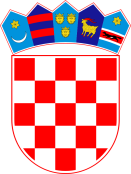 